Budget Sheet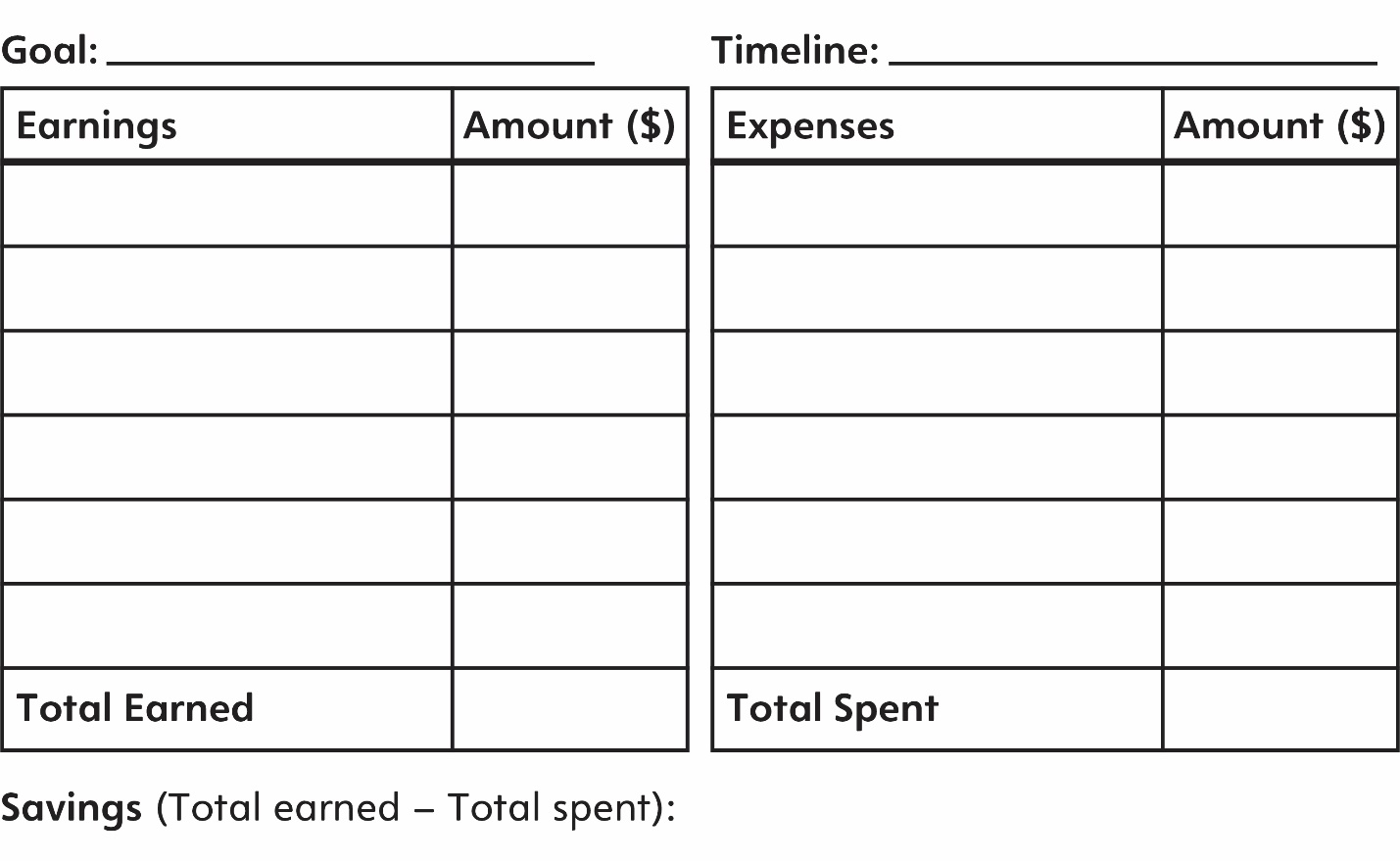 